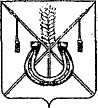 АДМИНИСТРАЦИЯ КОРЕНОВСКОГО ГОРОДСКОГО ПОСЕЛЕНИЯКОРЕНОВСКОГО РАЙОНАПОСТАНОВЛЕНИЕот 23.08.2018   	                                                                                             № 1084г. КореновскО внесении изменений в постановление администрацииКореновского городского постановления Кореновского районаот 4 августа 2016 года № 1441 «Об образовании межведомственной комиссии по оценке жилых строений на садовых земельных участках пригодными (непригодными) для постоянного проживания»В связи с кадровыми изменениями состава межведомственной комиссии по оценке жилых строений на садовых земельных участках пригодными (непригодными) для постоянного проживания, администрация Кореновского городского поселения Кореновского района  п о с т а н о в л я е т:1. Внести в постановление администрации Кореновского городского поселения Кореновского района от 4 августа 2016 года № 1441«Об образовании межведомственной комиссии по оценке жилых строений на садовых земельных участках пригодными (непригодными) для постоянного проживания», изменение:1.1. Приложение к постановлению изложить в новой редакции (прилагается).2. Признать утратившим силу постановление администрации Кореновского городского поселения Кореновского района от 17 августа                 2017 года № 1565 «О внесении изменений в постановление администрации Кореновского городского постановления Кореновского района от 4 августа 2016 года № 1441 «Об образовании межведомственной комиссии по оценке жилых строений на садовых земельных участках пригодными (непригодными) для постоянного проживания»3. Общему отделу администрации Кореновского городского поселения Кореновского района (Устинова) обнародовать настоящее постановление и обеспечить его размещение на официальном сайте администрации Кореновского городского поселения Кореновского района в информационно-телекоммуникационной сети «Интернет».4. Постановление вступает в силу после его официального обнародования.Глава Кореновского городского поселения Кореновского района							               Е.Н. ПергунСОСТАВмежведомственной комиссии по оценке жилых строений на садовых земельных участках пригодными (непригодными) для постоянного проживания»Начальник отдела архитектуры и градостроительства администрацииКореновского городского поселенияКореновского района 							                 Ю.Н. ЛилаПРИЛОЖЕНИЕк постановлению администрацииКореновского городского поселенияКореновского районаот 23.08.2018 № 1084«ПРИЛОЖЕНИЕУТВЕРЖДЕНОпостановлением администрации Кореновского городского поселенияКореновского района от 04.08.2016 № 1441Колесова Марина Владимировна- заместитель главы Кореновского городского поселения Кореновского района, начальник отдела по гражданской обороне и чрезвычайным ситуациям, председатель комиссии;Милославская Марина Григорьевна - начальник отдела архитектуры и градостроительства администрации муниципального образования Кореновский район, заместитель председателя комиссии (по согласованию);Синчук Дарья Сергеевна- ведущий специалист муниципального казенного учреждения «Административно-техническое управление», секретарь комиссии; Члены комиссии:Члены комиссии:Березовская Алла Ивановна- главный специалист отдела архитектуры и градостроительства администрации Кореновского городского поселения Кореновского района;Боронина Надежда Владимировна- ведущий специалист отдела государственного бюджетного учреждения «Краевая техническая инвентаризация-Краевое БТИ» по Кореновскому району (по согласованию);Глоба Лариса Валентиновна- начальник Кореновского Управления Федеральной службы государственной регистрации, кадастра и картографии по Краснодарскому краю;Калала Виктория МихайловнаДиректор общества с ограниченной ответственностью «АРХИЦЕНТР»Лила Юлия Николаевна- начальник отдела архитектуры и градостроительства администрации Кореновского городского поселения Кореновского района;Панченко Виктор Геннадьевич- отдел надзорной деятельности Кореновского района управления надзорной деятельности и профилактической работы ГУ МЧС России по Краснодарскому краю, государственный инспектор, капитан внутренней службы (по согласованию);Петербургская Светлана Анатольевна- старший специалист 1-го разряда территориальный отдел Управления Федеральной службы по надзору в сфере защиты прав потребителей и благополучия человека по Краснодарскому краю в Кореновском, Динском районах (по согласованию).Савченко Татьяна Павловна- начальник Кореновского районного отделения Южного филиала акционерного общества «Ростехинвентаризация-Федеральное БТИ» (по согласованию);Солошенко Александр Геннадьевич- главный специалист отдела жилищно-коммунального хозяйства, благоустройства и транспорта администрации Кореновского городского поселения Кореновского района;Шамрай Татьяна Викторовна- начальник отдела жилищно-коммунального хозяйства, благоустройства и транспорта администрации Кореновского городского поселения Кореновского района (муниципальный жилищный контроль);